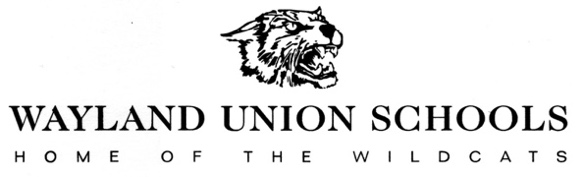 Quote for Vape Detectors and InstallationDecember 7, 2020Vendors:The Wayland Union Schools’ district is seeking quotes for Vape Detectors for the following locations:Wayland Union Middle School – 7th and 8th grade wings 4 bathrooms total.Wayland Union High School – B and E Wings 6 bathrooms total.Vape Detectors cannot have a monthly or annual subscription program. Vape Detectors must be fully supplied, installed, and operational, as indicated by the final quote.The quote must be all inclusive of the project and be a “turnkey” installation leaving the site equal to or better than found.Vape Detectors must be fully covered by a minimum one-year warranty (all parts and service).Vendors must be prepared to present proposal if requested to do so prior to award of project.Site visit opportunity is available by contacting John Huyck, Buildings and Grounds Supervisor: 269-792-2012.Bylaw 6320 states, “…”Procurement ThresholdsProcurement of Supplies, Materials or Equipment costing an amount less than the State of Michigan Competitive Bidding Threshold: “…Notwithstanding Section II(A)(1) of this Policy, for purchases in excess of fifty (50%) percent, but less than the State of Michigan competitive Bidding Threshold ($24,924), the School District shall obtain informal quotations, secured in person or by telephone or by means of other electronic communications to purchase supplies, materials or equipment required by the School District.”Quotes are due: December 21, 2020, 4 p.m. (no matter the method chosen to send in the quote)Email: veliep@waylandunion.org (Be sure to put “Vape Detector Quote” in subject line). Acknowledgement will be sent.Mail: Wayland Union Schools, Attn. Pat Velie, 850 E. Superior Street, Wayland, MI 49348 (Be sure to mark envelope with “Vape Detector Quote”).Respectfully,Patricia A. VelieAssistant Superintendent of Finance and Operations269-792-2181 x3011